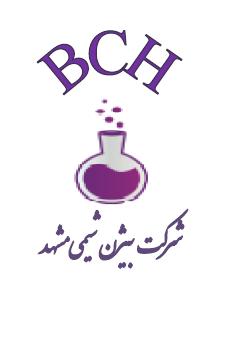       شماره فرم:F14/0                                                                                                                                                                                                                                                                                                                                                                     تاريخ: بازنگري: -فرم رسیدگی به شکایات مشتریانمشخصات مشترینام شرکت / سازمان :                                                                                          تاريخ صدور:آدرس و تلفن :                                                                           شرح شکایت:	    امضاء مشتري/واحد پذيرش قسمت ذيل توسط مدير كيفيت تكميل گرددشكايت پذيرفته مي شود               شكايت پذيرفته نمي شود                          دلايل عدم پذيرش شكايت:                                                                                                                                                            امضاء مدير كيفيت                                  شرح عدم انطباق:شرح اقدامات انجام شده:شماره اقدام اصلاحی/ كار نامنطبق:   نظریه نهايي/ تاييد اثربخشی:    تائيديه مدير آزمايشگاه                           نتایج اقدامات به مشتري گزارش شد و رضايتمندي آن تصديق مي گرددنتايج اقدامات به مشتري گزارش شد و بررسي موضوع به جلسه مشترك موكول گرديد	تاريخ وامضاءواحد پذيرش